ФЕДЕРАЛЬНОЕ АГЕНТСТВО ЖЕЛЕЗНОДОРОЖНОГО ТРАНСПОРТА Федеральное государственное бюджетное образовательное учреждение высшего профессионального образования«Петербургский государственный университет путей сообщения Императора Александра I»(ФГБОУ ВПО ПГУПС)Кафедра «Теплотехника и теплосиловые установки»РАБОЧАЯ ПРОГРАММАдисциплины«ТЕХНОЛОГИЧЕСКИЕ ЭНЕРГОНОСИТЕЛИ ПРЕДПРИЯТИЙ» (Б1.В.ОД.12)для направления13.03.01 «Теплоэнергетика и теплотехника» по профилю «Промышленная теплоэнергетика» Форма обучения – очная, заочнаяСанкт-Петербург2015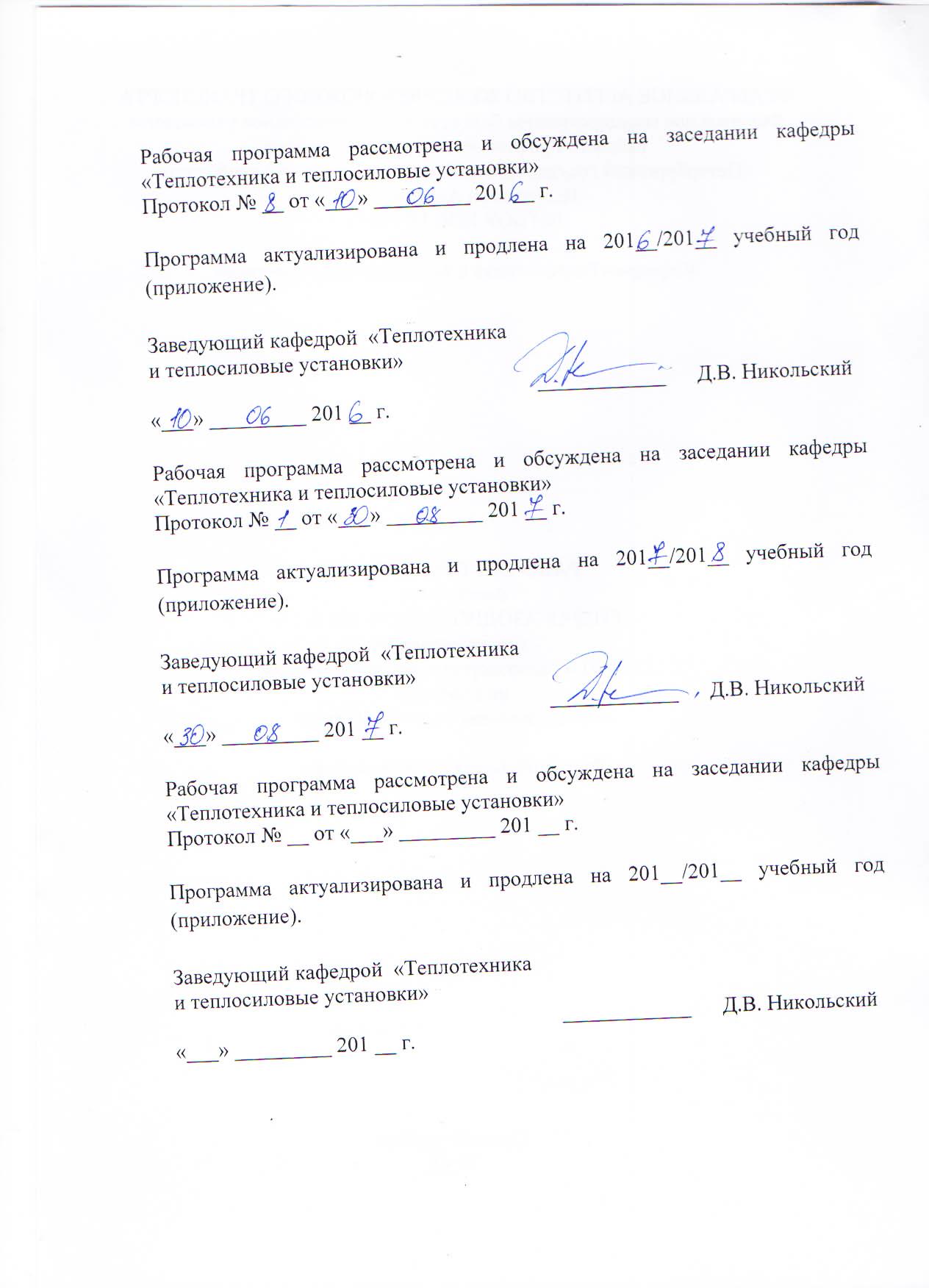 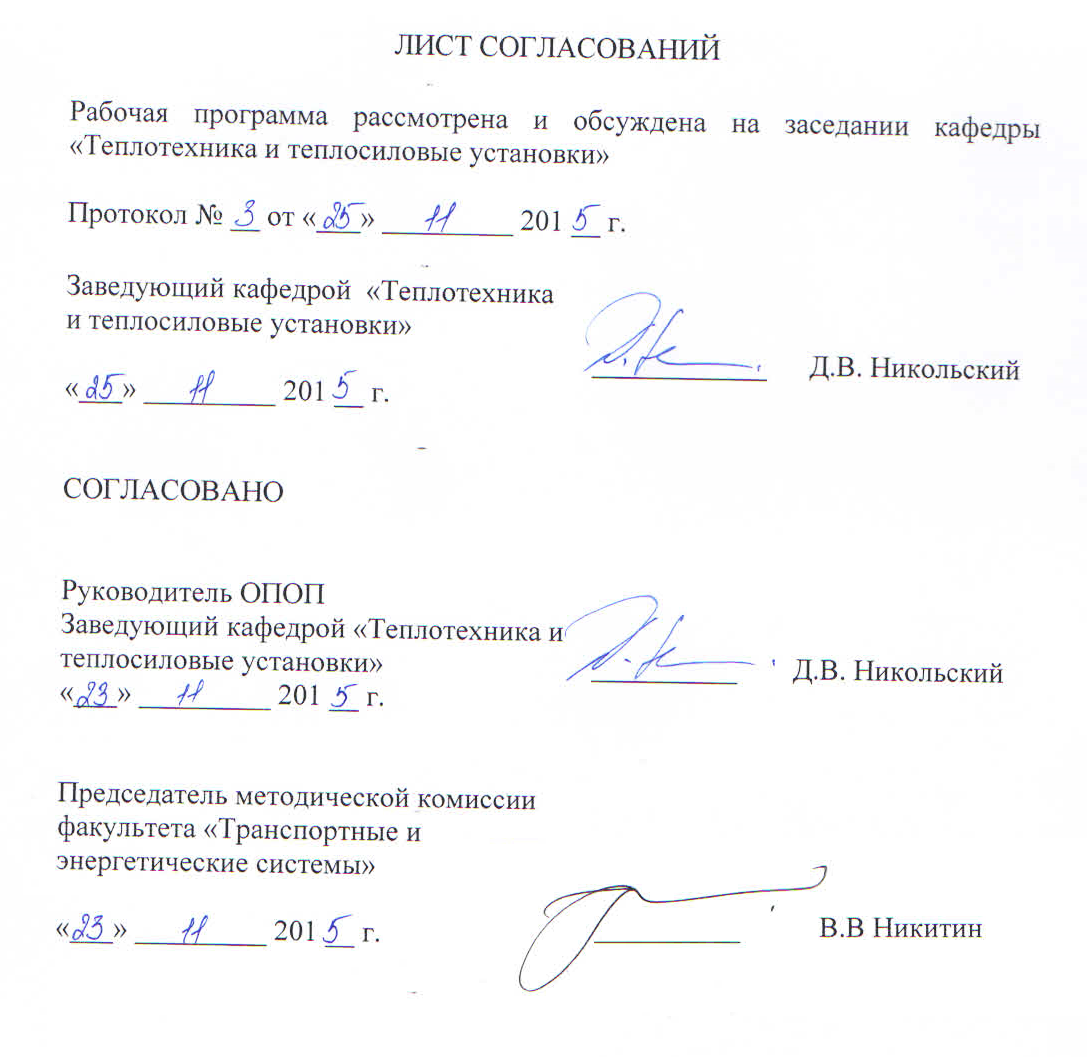 1. Цели и задачи дисциплиныРабочая программа составлена в соответствии с ФГОС ВО, утвержденным «1» октября 2015 г., приказ Минобрнауки России № 1081 по направлению подготовки 13.03.01 «Теплоэнергетика и теплотехника» профиль подготовки «Промышленная теплоэнергетика», по дисциплине «Технологические энергоносители предприятий».Целью изучения дисциплины является формирование компетенций, указанных в разделе 2 рабочей программы.Для достижения поставленной цели решаются следующие задачи:- приобретение знаний, указанных в разделе 2 рабочей программы; - приобретение умений, указанных в разделе 2 рабочей программы;- приобретение навыков, указанных в разделе 2 рабочей программы.2. Перечень планируемых результатов обучения по дисциплине, соотнесенных с планируемыми результатами освоения основной профессиональной образовательной программыПланируемыми результатами обучения по дисциплине являются: приобретение знаний, умений, навыков и/или опыта деятельности.В результате освоения дисциплины обучающийся должен:ЗНАТЬ: - Методику определения расчетной потребности предприятия в газообразном топливе и проектирование систем газоснабжения потребителей газа.-Методику определения расчетной потребности предприятия в воде различного качества (хозяйственно-питьевой, технической и пожаротушения).-Методику определения потребности предприятия в холоде, температурного потенциала холода, выбор оборудования для холодильной станцииУМЕТЬ:- Осуществлять проектирование централизованной и децентрализованной систем производства сжатого воздуха.- Осуществлять проектирование объектов оборотного водоснабжения с применением теплонасосных установок. ВЛАДЕТЬ:- Методологией анализа и синтеза систем производства различных энергоносителей предприятий. Приобретенные знания, умения, навыки и/или опыт деятельности, характеризующие формирование компетенций, осваиваемые в данной дисциплине, позволяют решать профессиональные задачи, приведенные в соответствующем перечне по видам профессиональной деятельности в п. 2.4 основной профессиональной образовательной программы (ОПОП). Изучение дисциплины направлено на формирование следующих профессиональных компетенций (ПК), соответствующих видам  профессиональной деятельности, на которые ориентирована программа бакалавриата:рсчетно-проектная и проектно-конструкторская деятельность:- способность участвовать в сборе и анализе исходных данных для проектирования энергообъектов и их элементов в соответствии с нормативной документацией (ПК-1);- способность проводить расчеты по типовым методикам, проектировать технологическое оборудование с использованием стандартных средств автоматизации проектирования в соответствии с техническим заданием (ПК-2);- способность участвовать в проведении предварительного технико-экономического обоснования проектных разработок энергообъектов и их элементов по стандартным методикам (ПК-3);научно-исследовательская деятельность:- способность к проведению экспериментов по заданной методике, обработке и анализу полученных результатов с привлечением соответствующего математического аппарата (ПК-4);производственно-технологическая деятельность:- готовность к участию в организации метрологического обеспечения технологических процессов при использовании типовых методов контроля режимов работы технологического оборудования (ПК-8);- готовность к участию в работах по освоению и доводке технологических процессов (ПК-10);монтажно-наладочная деятельность:- готовность участвовать в типовых, плановых испытаниях и ремонтах технологического оборудования, монтажных, наладочных и пусковых работах (ПК-11); - готовностьюучаствовать в работах по оценке технического состояния и остаточного ресурса оборудования, в организации профилактических осмотров и текущего ремонта оборудования (ПК-12);- способностью к обслуживанию технологического оборудования, составлению заявок на оборудование, запасные части, к подготовке технической документации на ремонт (ПК-13).Область профессиональной деятельности обучающихся, освоивших данную дисциплину, приведена в п. 2.1 общей характеристики ОПОП.Объекты профессиональной деятельности обучающихся, освоивших данную дисциплину, приведены в п. 2.2 общей характеристики ОПОП.3. Место дисциплины в структуре основной профессиональной образовательной программыДисциплина «Технологические энергоносители предприятий» (Б1.В.ОД.12) относится к базовой части и является обязательной дисциплиной обучающегося.4. Объем дисциплины и виды учебной работыДля очной формы обучения:Примечание: форма контроля знаний – экзамен (Э), зачет (З), курсовой проект (КП)Для заочной формы обучения: Примечание: форма контроля знаний – экзамен (Э), зачет (З), курсовой проект (КП)5. Содержание и структура дисциплины5.1 Содержание дисциплины5.2 Разделы дисциплины и виды занятийДля очной формы обучения: Для заочной формы обучения: 6. Перечень учебно-методического обеспечения для самостоятельной работы обучающихся по дисциплине7. Фонд оценочных средств для проведения текущего контроля успеваемости и промежуточной аттестации обучающихся по дисциплинеФонд оценочных средств по дисциплине «Технологические энергоносители предприятий» является неотъемлемой частью рабочей программы и представлен отдельным документом, рассмотренным на заседании кафедры «Теплотехника и теплосиловые установки» и утвержденным заведующим кафедрой.8. Перечень основной и дополнительной учебной литературы, нормативно-правовой документации и других изданий, необходимых для освоения дисциплины8.1. Перечень основной литературы, необходимой для освоения дисциплины.1. Н.Н. Гладышев, В.В. Филатов, Д.В. Никольский. Технологические энергоносители предприятий. Часть 1. Системы воздухоснабжения. Типография ПГУПС, СПб, 2013., 39 с.;2. Н.Н. Гладышев, В.В. Филатов, Д.В. Никольский. Технологические энергоносители предприятий. Часть 2. Компрессорные машины. Типография ПГУПС, СПб, 2014., 70 с.;3. В.В. Филатов, А.Б. Буянов. Технологические энергоносители предприятий. Методические указания к выполнению курсового проекта «Система технического водоснабжения промышленного предприятия с теплонасосной установкой». Типография ПГУПС, СПб, 2008., 38 с.8.2. Перечень дополнительной литературы, необходимой для освоения дисциплины.1.	Алабовский А.Н., Аниев Б.В., Романовский С.А. Газоснабжение промышленных предприятий. – Киев: Вища школа, 1984. – 284 с.2.	Гуськов Б.И., Кряжев Б.Г. Газификация промышленных предприятий. – М.: Стройиздат, 1982. – 272 с.3.	Поршневые компрессоры / Под общ.ред. Б.С.Фотина. – Л.: Машиностроение, 1987. – 372 с.4.	Тарасов В.М. Эксплуатация компрессорных установок. – М.: Машиностроение, 1987. – 136 с.5.	Черкасский В.М. Насосы, вентиляторы, компрессоры. – М.: Энергоатомиздат, 1984. – 416 с.6.	Различные области применения холода / Под ред. А.В.Быкова. – М.: Агропромиздат, 1985. – 272 с.7.	Холодильная техника / Под ред. В.Ф.Лебедева. – М.: Агропромиздат, 1986. – 335 с.8.	Холодильные машины: Справочник / Под ред. А.В.Быкова. – М.: Легкая и пищевая промышленность, 1982. – 222 с.9.	Холодильные компрессоры: Справочник / Под ред. А.В.Быкова. – М.: Легкая и пищевая промышленность, 1981. – 278 с.10.	Теплообменные аппараты холодильных установок / Под общ.ред. Г.Н.Даниловой. – Л.: Машиностроение, 1986. – 303 с.11.	Соколов Е.Я, Бродянский В.М. Энергетические основы трансформации тепла и процессов охлаждения. – М.: Энергоиздат, 1981. – 320 с.12.	Архаров А.М., Беляков В.П., Микулин Е.И. и др. Криогенные системы. – М.: Машиностроение, 1987. – 536 с.8.3 Перечень нормативно-правовой документации, необходимой для освоения дисциплины1.	Промышленный портал Complexdoc  [Электронный ресурс] - Режим доступа: http://www.complexdoc.ru/, свободный.8.4 Другие издания, необходимые для освоения дисциплины1. Б1.В.ОД.12 «ТЕХНОЛОГИЧЕСКМИЕ ЭНЕРГОНОСИТЕЛИ ПРЕДПРИЯТИЙ» МЕТОДИЧЕСКИЕ УКАЗАНИЯ К ВЫПОЛНЕНИЮ ЛАБОРАТОРНЫХ РАБОТ по направлению подготовки по направлению подготовки 13.03.01 «Теплоэнергетика и теплотехника» профиль «Промышленная теплоэнергетика» [Электронный ресурс]. – Режим доступа: http://sdo.pgups.ru/  (для доступа к полнотекстовым документам требуется авторизация).2. Б1.В.ОД.12 «ТЕХНОЛОГИЧЕСКМИЕ ЭНЕРГОНОСИТЕЛИ ПРЕДПРИЯТИЙ» МЕТОДИЧЕСКИЕ УКАЗАНИЯ ДЛЯ ВЫПОЛНЕНИЯ КОНТРОЛЬНОЙ РАБОТЫ по направлению подготовки по направлению подготовки 13.03.01 «Теплоэнергетика и теплотехника» профиль «Промышленная теплоэнергетика» [Электронный ресурс]. – Режим доступа: http://sdo.pgups.ru/  (для доступа к полнотекстовым документам требуется авторизация).3. Б1.В.ОД.12 «ТЕХНОЛОГИЧЕСКМИЕ ЭНЕРГОНОСИТЕЛИ ПРЕДПРИЯТИЙ» МЕТОДИЧЕСКИЕ УКАЗАНИЯ К ВЫПОЛНЕНИЮ КУРСОВОГО ПРОЕКТА «СИСТЕМА ТЕХНИЧЕСКОГО ВОДОСНАБЖЕНИЯ ПРОМЫШЛЕННОГО ПРЕДПРИЯТИЯ С ТЕПЛОНАСОСНОЙ УСТАНОВКОЙ» по направлению подготовки по направлению подготовки 13.03.01 «Теплоэнергетика и теплотехника» профиль «Промышленная теплоэнергетика» [Электронный ресурс]. – Режим доступа: http://sdo.pgups.ru/  (для доступа к полнотекстовым документам требуется авторизация).4. Б1.В.ОД.12 «ТЕХНОЛОГИЧЕСКМИЕ ЭНЕРГОНОСИТЕЛИ ПРЕДПРИЯТИЙ» ИСТОЧНИК ТЕОРЕТИЧЕСКОГО МАТЕРИАЛА по направлению подготовки по направлению подготовки 13.03.01 «Теплоэнергетика и теплотехника» профиль «Промышленная теплоэнергетика» [Электронный ресурс]. – Режим доступа: http://sdo.pgups.ru/  (для доступа к полнотекстовым документам требуется авторизация).9. Перечень ресурсов информационно-телекоммуникационной сети «Интернет», необходимых для освоения дисциплиныЛичный кабинет обучающегося и электронная информационно-образовательная среда. [Электронный ресурс]. – Режим доступа: http://sdo.pgups.ru/  (для доступа к полнотекстовым документам требуется авторизация).  Электронная библиотека НЕБ. [Электронный ресурс]. – Режим доступа: http://elibrary.ru – свободный  – Загл.  с экрана;Основные проблемы в теплоснабжении [электронный ресурс]: http://www.newenergetika.narod.ru/probl_teplo.html [Электронный ресурс]. – Режим доступа: свободный  – Загл.  с экрана;Профессиональные справочные системы Техэксперт – электронный фонд правовой и нормативно – технической документации [Электронный  ресурс]. Режим доступа: http://www.cntd.ru/, свободный – Загл.  с экрана;Электронно – библиотечная система ЛАНЬ [Электронный ресурс] – Режим доступа: https://e.lanbook.com. Загл. с экрана. 10. Методические указания для обучающихся по освоению дисциплиныПорядок изучения дисциплины следующий:Освоение разделов дисциплины производится в порядке, приведенном в разделе 5 «Содержание и структура дисциплины». Обучающийся должен освоить все разделы дисциплины с помощью учебно-методического обеспечения, приведенного в разделах 6, 8 и 9 рабочей программы. Для формирования компетенций обучающийся должен представить выполненные типовые контрольные задания или иные материалы, необходимые для оценки знаний, умений, навыков и (или) опыта деятельности, предусмотренные текущим контролем (см. фонд оценочных средств по дисциплине).По итогам текущего контроля по дисциплине, обучающийся должен пройти промежуточную аттестацию (см. фонд оценочных средств по дисциплине).11. Перечень информационных технологий, используемых при осуществлении образовательного процесса по дисциплине, включая перечень программного обеспечения и информационных справочных системПри осуществлении образовательного процесса по дисциплине «ТЕХНОЛОГИЧЕСКИЕ ЭНЕРГОНОСИТЕЛИ ПРЕДПРИЯТИЙ	» используются следующие информационные технологии:технические средства (компьютер/ноутбук, проектор);методы обучения с использованием информационных технологий (демонстрация мультимедийных материалов);электронная информационно – образовательная среда Петербургского государственного университета путей сообщения Императора Александра I [Электронный ресурс]. Режим доступа: http://sdo.pgups.ru. (для доступа к полнотекстовым документам требуется авторизация).Дисциплина обеспечена необходимым комплектом лицензионного программного обеспечения, установленного на технических средствах, размещенных в специальных помещениях и помещениях для самостоятельной работы в соответствии с утвержденными расписаниями учебных занятий, консультаций, текущего контроля и промежуточной аттестации, самостоятельной работы. 12. Описание материально-технической базы, необходимой для осуществления образовательного процесса по дисциплинеМатериально-техническая база обеспечивает проведение всех видов учебных занятий, предусмотренных учебным планом по направлению подготовки 13.03.01 «Теплоэнергетика и теплотехника» и соответствует.Она содержит специальные помещения: учебные аудитории для проведения занятий лекционного типа, лабораторных работ, групповых и индивидуальных консультаций, текущего контроля и промежуточной аттестации, а также помещения для самостоятельной работы и помещения для хранения и профилактического обслуживания учебного оборудования (в соответствии с утвержденными расписаниями учебных занятий, консультаций, текущего контроля и промежуточной аттестации, самостоятельной работы).Специальные помещения укомплектованы специализированной мебелью и техническими средствами обучения, служащими для представления учебной информации большой аудитории.Специальные помещения для проведения лабораторных работ укомплектованы специализированной учебно – лабораторной мебелью, лабораторным оборудованием, лабораторными стендами, специализированными измерительными средствами в соответствии с перечнем лабораторных работ.Для проведения занятий лекционного типа используется демонстрационное оборудование и учебно-наглядные пособия, обеспечивающие тематические иллюстрации, соответствующие рабочей учебной программе дисциплины, рассмотренное на заседании кафедры и утвержденное заведующим кафедрой.Помещения для самостоятельной работы обучающихся оснащены компьютерной техникой с возможностью подключения к сети "Интернет" и обеспечением доступа в электронную информационно-образовательную среду УниверситетаРазработчики программы:Вид учебной работыВсего часовСеместрСеместрВид учебной работыВсего часов78Контактная работа (по видам учебных занятий)В том числе:лекции (Л)практические занятия (ПЗ)лабораторные работы (ЛР)1143652266416321650202010Самостоятельная работа (СРС) (всего)21917049Контроль63549Форма контроля знанийЭ,З,КПЭЗ,КПОбщая трудоемкость: час / з.е.396/11288/8108/3Вид учебной работыВсего часовКурсКурсВид учебной работыВсего часов45Контактная работа (по видам учебных занятий)В том числе:лекции (Л)практические занятия (ПЗ)лабораторные работы (ЛР)328121222481010442Самостоятельная работа (СРС) (всего)351118233Контроль1349Форма контроля знанийЗ,Э,КПЗ,КПЭОбщая трудоемкость: час / з.е.396/11144/4252/7№ п/пНаименование раздела дисциплиныСодержание раздела1Компрессорные установки компрессорных станцийТипы компрессорных установок (КУ), области применения КУ на компрессорных станциях (КС). Характерные суточные графики потребления сжатого воздуха на промышленном предприятии. Способы и методы регулирования подачи воздуха КУ и КС.2Определение расчетного расхода сжатого воздуха промышленного предприятия и выбор КУТипы потребителей сжатого воздуха и их паспортные данные. Определение потребности в сжатом воздухе предприятия. Принципы и критерии подбора КУ для КС. Охлаждение и смазка КУ. Оборотные системы водоснабжения. Выбор насосов для насосной станции, подбор электродвигателя привода насоса.3Технологические схемы компрессорных станцийМетоды, способы и устройства очистки воздуха от пыли. Характеристики пылеулавливающих устройств и их подбор. Типы фильтров и фильтрующие материалы. Промежуточные и конечные холодильники, их типы и расчет. Типы влагомаслоотделителей, воздухосборников и их расчет. Принципиальные (технологические) схемы КС с ротационными, винтовыми, поршневыми КУ и турбокомпрессорами. Энергетический баланс КС и методы повышения эффективности использования сжатого воздуха.4Добыча природного газа, его очистка и транспортировкаТехнологические схемы добычи и очистки природного газа. Подземное хранение природного газа. Получение, транспортировка и использование сжиженного попутного нефтяного газа. Перспективы использования сжиженного природного газа в технике. Технология транспортировки природного газа от места добычи до места потребления.5Схемы газоснабжения промышленных предприятийТиповые схемы газоснабжения промышленного предприятия. Устройства ГРС, ГРП и ГРУ. Обвязка газопроводами горелочных устройств технологических установок. Контроль содержания метана в воздухе технологических помещений6ГазопроводыГидравлический расчет газопроводов. Выбор газовых счетчиков. Основы техники безопасности при эксплуатации газового хозяйства предприятия7Нормирование расхода водыКатегории расхода воды на предприятии. Нормы расхода воды по разным категориям. Определение суточного расхода воды на предприятии. Запасы воды для пожаротушения8Системы водоснабжения предприятияВиды источников водоснабжения. Состав системы водоснабжения. Схемы систем водоснабжения. Режимы водопотребления и работа водонапорной башни. Обработка воды и требования к составу примесей. Способы и устройства водоочистки9Проектирование водоводов и водопроводных сетейУстройство водопроводной сети предприятия. Используемые материалы и арматура. Основы проектирования водоводов и водопроводных сетей предприятия10Общее понятие о трансформаторах теплотыКлассификация трансформаторов теплоты. Диаграмма TS и возможные фазовые состояния веществ. Области применения трансформаторов теплоты в промышленности и быту. Применение холода в технологических процессах. Термоэлектрические трансформатора теплоты.11Компрессионные трансформаторы теплотыСхемы компрессионных трансформаторов теплоты и их расчет. Методы повышения эффективности этого типа трансформаторов теплоты. Пример применения теплонасосной установки для отопления здания12Газовые трансформаторы теплотыСхемы газовых холодильных установок и их расчет. Принцип работы и устройство вихревой трубы. Характеристики вихревой трубы13Сорбционные трансформаторы теплотыСхемы и устройство сорбционных холодильных установок. Их расчет и методы повышения эффективности14Пароэжекторные трансформаторы теплотыСхемы пароэжекторных трансформаторов теплоты и их расчет. Области применения этих типов установок15Ожижители воздухаСхемы ожижителей и их расчет. Методы повышения эффективности работы.16Рабочие тела трансформаторов теплотыХладоагенты, криоагенты, рабочие пары веществ и хладоносители. Их характеристики и выбор для конкретного трансформатора теплоты№ п/пНаименование раздела дисциплиныЛПЗЛРСРС1Компрессорные установки компрессорных станций247212Определение расчетного расхода сжатого воздуха промышленного предприятия и выбор КУ23,57213Технологические схемы компрессорных станций23,52204Добыча природного газа, его очистка и транспортировка13,5185Схемы газоснабжения промышленных предприятий23,5186Газопроводы13,5187Нормирование расхода воды23,5188Системы водоснабжения предприятия23,5189Проектирование водоводов и водопроводных сетей23,51810Общее понятие о трансформаторах теплоты4310711Компрессионные трансформаторы теплоты33712Газовые трансформаторы теплоты33713Сорбционные трансформаторы теплоты33714Пароэжекторные трансформаторы теплоты33715Ожижители воздуха23716Рабочие тела трансформаторов теплоты227ИтогоИтого18365226№ п/пНаименование раздела дисциплиныЛПЗЛРСРС1Компрессорные установки компрессорных станций0,50,83402Определение расчетного расхода сжатого воздуха промышленного предприятия и выбор КУ0,50,73403Технологические схемы компрессорных станций0,50,84384Добыча природного газа, его очистка и транспортировка0,50,7175Схемы газоснабжения промышленных предприятий0,50,8186Газопроводы0,50,8187Нормирование расхода воды0,50,8188Системы водоснабжения предприятия0,50,8189Проектирование водоводов и водопроводных сетей0,50,81810Общее понятие о трансформаторах теплоты0,50,821811Компрессионные трансформаторы теплоты0,50,71812Газовые трансформаторы теплоты0,50,71813Сорбционные трансформаторы теплоты0,50,71814Пароэжекторные трансформаторы теплоты0,50,71815Ожижители воздуха0,50,71816Рабочие тела трансформаторов теплоты0,50,718ИтогоИтого81212351№п/пНаименование раздела дисциплиныПеречень учебно-методического обеспечения1Компрессорные установки компрессорных станций1. Б1.В.ОД.12 «ТЕХНОЛОГИЧЕСКМИЕ ЭНЕРГОНОСИТЕЛИ ПРЕДПРИЯТИЙ» МЕТОДИЧЕСКИЕ УКАЗАНИЯ К ВЫПОЛНЕНИЮ ЛАБОРАТОРНЫХ РАБОТ по направлению подготовки по направлению подготовки 13.03.01 «Теплоэнергетика и теплотехника» профиль «Промышленная теплоэнергетика» [Электронный ресурс]. – Режим доступа: http://sdo.pgups.ru/  (для доступа к полнотекстовым документам требуется авторизация).2. Б1.В.ОД.12 «ТЕХНОЛОГИЧЕСКМИЕ ЭНЕРГОНОСИТЕЛИ ПРЕДПРИЯТИЙ» МЕТОДИЧЕСКИЕ УКАЗАНИЯ ДЛЯ ВЫПОЛНЕНИЯ КОНТРОЛЬНОЙ РАБОТЫ по направлению подготовки по направлению подготовки 13.03.01 «Теплоэнергетика и теплотехника» профиль «Промышленная теплоэнергетика» [Электронный ресурс]. – Режим доступа: http://sdo.pgups.ru/  (для доступа к полнотекстовым документам требуется авторизация).3. Б1.В.ОД.12 «ТЕХНОЛОГИЧЕСКМИЕ ЭНЕРГОНОСИТЕЛИ ПРЕДПРИЯТИЙ» МЕТОДИЧЕСКИЕ УКАЗАНИЯ К ВЫПОЛНЕНИЮ КУРСОВОГО ПРОЕКТА «СИСТЕМА ТЕХНИЧЕСКОГО ВОДОСНАБЖЕНИЯ ПРОМЫШЛЕННОГО ПРЕДПРИЯТИЯ С ТЕПЛОНАСОСНОЙ УСТАНОВКОЙ» по направлению подготовки по направлению подготовки 13.03.01 «Теплоэнергетика и теплотехника» профиль «Промышленная теплоэнергетика» [Электронный ресурс]. – Режим доступа: http://sdo.pgups.ru/  (для доступа к полнотекстовым документам требуется авторизация).4. Б1.В.ОД.12 «ТЕХНОЛОГИЧЕСКМИЕ ЭНЕРГОНОСИТЕЛИ ПРЕДПРИЯТИЙ» ИСТОЧНИК ТЕОРЕТИЧЕСКОГО МАТЕРИАЛА по направлению подготовки по направлению подготовки 13.03.01 «Теплоэнергетика и теплотехника» профиль «Промышленная теплоэнергетика» [Электронный ресурс]. – Режим доступа: http://sdo.pgups.ru/  (для доступа к полнотекстовым документам требуется авторизация).2Определение расчетного расхода сжатого воздуха промышленного предприятия и выбор КУ1. Б1.В.ОД.12 «ТЕХНОЛОГИЧЕСКМИЕ ЭНЕРГОНОСИТЕЛИ ПРЕДПРИЯТИЙ» МЕТОДИЧЕСКИЕ УКАЗАНИЯ К ВЫПОЛНЕНИЮ ЛАБОРАТОРНЫХ РАБОТ по направлению подготовки по направлению подготовки 13.03.01 «Теплоэнергетика и теплотехника» профиль «Промышленная теплоэнергетика» [Электронный ресурс]. – Режим доступа: http://sdo.pgups.ru/  (для доступа к полнотекстовым документам требуется авторизация).2. Б1.В.ОД.12 «ТЕХНОЛОГИЧЕСКМИЕ ЭНЕРГОНОСИТЕЛИ ПРЕДПРИЯТИЙ» МЕТОДИЧЕСКИЕ УКАЗАНИЯ ДЛЯ ВЫПОЛНЕНИЯ КОНТРОЛЬНОЙ РАБОТЫ по направлению подготовки по направлению подготовки 13.03.01 «Теплоэнергетика и теплотехника» профиль «Промышленная теплоэнергетика» [Электронный ресурс]. – Режим доступа: http://sdo.pgups.ru/  (для доступа к полнотекстовым документам требуется авторизация).3. Б1.В.ОД.12 «ТЕХНОЛОГИЧЕСКМИЕ ЭНЕРГОНОСИТЕЛИ ПРЕДПРИЯТИЙ» МЕТОДИЧЕСКИЕ УКАЗАНИЯ К ВЫПОЛНЕНИЮ КУРСОВОГО ПРОЕКТА «СИСТЕМА ТЕХНИЧЕСКОГО ВОДОСНАБЖЕНИЯ ПРОМЫШЛЕННОГО ПРЕДПРИЯТИЯ С ТЕПЛОНАСОСНОЙ УСТАНОВКОЙ» по направлению подготовки по направлению подготовки 13.03.01 «Теплоэнергетика и теплотехника» профиль «Промышленная теплоэнергетика» [Электронный ресурс]. – Режим доступа: http://sdo.pgups.ru/  (для доступа к полнотекстовым документам требуется авторизация).4. Б1.В.ОД.12 «ТЕХНОЛОГИЧЕСКМИЕ ЭНЕРГОНОСИТЕЛИ ПРЕДПРИЯТИЙ» ИСТОЧНИК ТЕОРЕТИЧЕСКОГО МАТЕРИАЛА по направлению подготовки по направлению подготовки 13.03.01 «Теплоэнергетика и теплотехника» профиль «Промышленная теплоэнергетика» [Электронный ресурс]. – Режим доступа: http://sdo.pgups.ru/  (для доступа к полнотекстовым документам требуется авторизация).3Технологические схемы компрессорных станций1. Б1.В.ОД.12 «ТЕХНОЛОГИЧЕСКМИЕ ЭНЕРГОНОСИТЕЛИ ПРЕДПРИЯТИЙ» МЕТОДИЧЕСКИЕ УКАЗАНИЯ К ВЫПОЛНЕНИЮ ЛАБОРАТОРНЫХ РАБОТ по направлению подготовки по направлению подготовки 13.03.01 «Теплоэнергетика и теплотехника» профиль «Промышленная теплоэнергетика» [Электронный ресурс]. – Режим доступа: http://sdo.pgups.ru/  (для доступа к полнотекстовым документам требуется авторизация).2. Б1.В.ОД.12 «ТЕХНОЛОГИЧЕСКМИЕ ЭНЕРГОНОСИТЕЛИ ПРЕДПРИЯТИЙ» МЕТОДИЧЕСКИЕ УКАЗАНИЯ ДЛЯ ВЫПОЛНЕНИЯ КОНТРОЛЬНОЙ РАБОТЫ по направлению подготовки по направлению подготовки 13.03.01 «Теплоэнергетика и теплотехника» профиль «Промышленная теплоэнергетика» [Электронный ресурс]. – Режим доступа: http://sdo.pgups.ru/  (для доступа к полнотекстовым документам требуется авторизация).3. Б1.В.ОД.12 «ТЕХНОЛОГИЧЕСКМИЕ ЭНЕРГОНОСИТЕЛИ ПРЕДПРИЯТИЙ» МЕТОДИЧЕСКИЕ УКАЗАНИЯ К ВЫПОЛНЕНИЮ КУРСОВОГО ПРОЕКТА «СИСТЕМА ТЕХНИЧЕСКОГО ВОДОСНАБЖЕНИЯ ПРОМЫШЛЕННОГО ПРЕДПРИЯТИЯ С ТЕПЛОНАСОСНОЙ УСТАНОВКОЙ» по направлению подготовки по направлению подготовки 13.03.01 «Теплоэнергетика и теплотехника» профиль «Промышленная теплоэнергетика» [Электронный ресурс]. – Режим доступа: http://sdo.pgups.ru/  (для доступа к полнотекстовым документам требуется авторизация).4. Б1.В.ОД.12 «ТЕХНОЛОГИЧЕСКМИЕ ЭНЕРГОНОСИТЕЛИ ПРЕДПРИЯТИЙ» ИСТОЧНИК ТЕОРЕТИЧЕСКОГО МАТЕРИАЛА по направлению подготовки по направлению подготовки 13.03.01 «Теплоэнергетика и теплотехника» профиль «Промышленная теплоэнергетика» [Электронный ресурс]. – Режим доступа: http://sdo.pgups.ru/  (для доступа к полнотекстовым документам требуется авторизация).4Добыча природного газа, его очистка и транспортировка1. Б1.В.ОД.12 «ТЕХНОЛОГИЧЕСКМИЕ ЭНЕРГОНОСИТЕЛИ ПРЕДПРИЯТИЙ» МЕТОДИЧЕСКИЕ УКАЗАНИЯ К ВЫПОЛНЕНИЮ ЛАБОРАТОРНЫХ РАБОТ по направлению подготовки по направлению подготовки 13.03.01 «Теплоэнергетика и теплотехника» профиль «Промышленная теплоэнергетика» [Электронный ресурс]. – Режим доступа: http://sdo.pgups.ru/  (для доступа к полнотекстовым документам требуется авторизация).2. Б1.В.ОД.12 «ТЕХНОЛОГИЧЕСКМИЕ ЭНЕРГОНОСИТЕЛИ ПРЕДПРИЯТИЙ» МЕТОДИЧЕСКИЕ УКАЗАНИЯ ДЛЯ ВЫПОЛНЕНИЯ КОНТРОЛЬНОЙ РАБОТЫ по направлению подготовки по направлению подготовки 13.03.01 «Теплоэнергетика и теплотехника» профиль «Промышленная теплоэнергетика» [Электронный ресурс]. – Режим доступа: http://sdo.pgups.ru/  (для доступа к полнотекстовым документам требуется авторизация).3. Б1.В.ОД.12 «ТЕХНОЛОГИЧЕСКМИЕ ЭНЕРГОНОСИТЕЛИ ПРЕДПРИЯТИЙ» МЕТОДИЧЕСКИЕ УКАЗАНИЯ К ВЫПОЛНЕНИЮ КУРСОВОГО ПРОЕКТА «СИСТЕМА ТЕХНИЧЕСКОГО ВОДОСНАБЖЕНИЯ ПРОМЫШЛЕННОГО ПРЕДПРИЯТИЯ С ТЕПЛОНАСОСНОЙ УСТАНОВКОЙ» по направлению подготовки по направлению подготовки 13.03.01 «Теплоэнергетика и теплотехника» профиль «Промышленная теплоэнергетика» [Электронный ресурс]. – Режим доступа: http://sdo.pgups.ru/  (для доступа к полнотекстовым документам требуется авторизация).4. Б1.В.ОД.12 «ТЕХНОЛОГИЧЕСКМИЕ ЭНЕРГОНОСИТЕЛИ ПРЕДПРИЯТИЙ» ИСТОЧНИК ТЕОРЕТИЧЕСКОГО МАТЕРИАЛА по направлению подготовки по направлению подготовки 13.03.01 «Теплоэнергетика и теплотехника» профиль «Промышленная теплоэнергетика» [Электронный ресурс]. – Режим доступа: http://sdo.pgups.ru/  (для доступа к полнотекстовым документам требуется авторизация).5Схемы газоснабжения промышленных предприятий1. Б1.В.ОД.12 «ТЕХНОЛОГИЧЕСКМИЕ ЭНЕРГОНОСИТЕЛИ ПРЕДПРИЯТИЙ» МЕТОДИЧЕСКИЕ УКАЗАНИЯ К ВЫПОЛНЕНИЮ ЛАБОРАТОРНЫХ РАБОТ по направлению подготовки по направлению подготовки 13.03.01 «Теплоэнергетика и теплотехника» профиль «Промышленная теплоэнергетика» [Электронный ресурс]. – Режим доступа: http://sdo.pgups.ru/  (для доступа к полнотекстовым документам требуется авторизация).2. Б1.В.ОД.12 «ТЕХНОЛОГИЧЕСКМИЕ ЭНЕРГОНОСИТЕЛИ ПРЕДПРИЯТИЙ» МЕТОДИЧЕСКИЕ УКАЗАНИЯ ДЛЯ ВЫПОЛНЕНИЯ КОНТРОЛЬНОЙ РАБОТЫ по направлению подготовки по направлению подготовки 13.03.01 «Теплоэнергетика и теплотехника» профиль «Промышленная теплоэнергетика» [Электронный ресурс]. – Режим доступа: http://sdo.pgups.ru/  (для доступа к полнотекстовым документам требуется авторизация).3. Б1.В.ОД.12 «ТЕХНОЛОГИЧЕСКМИЕ ЭНЕРГОНОСИТЕЛИ ПРЕДПРИЯТИЙ» МЕТОДИЧЕСКИЕ УКАЗАНИЯ К ВЫПОЛНЕНИЮ КУРСОВОГО ПРОЕКТА «СИСТЕМА ТЕХНИЧЕСКОГО ВОДОСНАБЖЕНИЯ ПРОМЫШЛЕННОГО ПРЕДПРИЯТИЯ С ТЕПЛОНАСОСНОЙ УСТАНОВКОЙ» по направлению подготовки по направлению подготовки 13.03.01 «Теплоэнергетика и теплотехника» профиль «Промышленная теплоэнергетика» [Электронный ресурс]. – Режим доступа: http://sdo.pgups.ru/  (для доступа к полнотекстовым документам требуется авторизация).4. Б1.В.ОД.12 «ТЕХНОЛОГИЧЕСКМИЕ ЭНЕРГОНОСИТЕЛИ ПРЕДПРИЯТИЙ» ИСТОЧНИК ТЕОРЕТИЧЕСКОГО МАТЕРИАЛА по направлению подготовки по направлению подготовки 13.03.01 «Теплоэнергетика и теплотехника» профиль «Промышленная теплоэнергетика» [Электронный ресурс]. – Режим доступа: http://sdo.pgups.ru/  (для доступа к полнотекстовым документам требуется авторизация).6Газопроводы1. Б1.В.ОД.12 «ТЕХНОЛОГИЧЕСКМИЕ ЭНЕРГОНОСИТЕЛИ ПРЕДПРИЯТИЙ» МЕТОДИЧЕСКИЕ УКАЗАНИЯ К ВЫПОЛНЕНИЮ ЛАБОРАТОРНЫХ РАБОТ по направлению подготовки по направлению подготовки 13.03.01 «Теплоэнергетика и теплотехника» профиль «Промышленная теплоэнергетика» [Электронный ресурс]. – Режим доступа: http://sdo.pgups.ru/  (для доступа к полнотекстовым документам требуется авторизация).2. Б1.В.ОД.12 «ТЕХНОЛОГИЧЕСКМИЕ ЭНЕРГОНОСИТЕЛИ ПРЕДПРИЯТИЙ» МЕТОДИЧЕСКИЕ УКАЗАНИЯ ДЛЯ ВЫПОЛНЕНИЯ КОНТРОЛЬНОЙ РАБОТЫ по направлению подготовки по направлению подготовки 13.03.01 «Теплоэнергетика и теплотехника» профиль «Промышленная теплоэнергетика» [Электронный ресурс]. – Режим доступа: http://sdo.pgups.ru/  (для доступа к полнотекстовым документам требуется авторизация).3. Б1.В.ОД.12 «ТЕХНОЛОГИЧЕСКМИЕ ЭНЕРГОНОСИТЕЛИ ПРЕДПРИЯТИЙ» МЕТОДИЧЕСКИЕ УКАЗАНИЯ К ВЫПОЛНЕНИЮ КУРСОВОГО ПРОЕКТА «СИСТЕМА ТЕХНИЧЕСКОГО ВОДОСНАБЖЕНИЯ ПРОМЫШЛЕННОГО ПРЕДПРИЯТИЯ С ТЕПЛОНАСОСНОЙ УСТАНОВКОЙ» по направлению подготовки по направлению подготовки 13.03.01 «Теплоэнергетика и теплотехника» профиль «Промышленная теплоэнергетика» [Электронный ресурс]. – Режим доступа: http://sdo.pgups.ru/  (для доступа к полнотекстовым документам требуется авторизация).4. Б1.В.ОД.12 «ТЕХНОЛОГИЧЕСКМИЕ ЭНЕРГОНОСИТЕЛИ ПРЕДПРИЯТИЙ» ИСТОЧНИК ТЕОРЕТИЧЕСКОГО МАТЕРИАЛА по направлению подготовки по направлению подготовки 13.03.01 «Теплоэнергетика и теплотехника» профиль «Промышленная теплоэнергетика» [Электронный ресурс]. – Режим доступа: http://sdo.pgups.ru/  (для доступа к полнотекстовым документам требуется авторизация).7Нормирование расхода воды1. Б1.В.ОД.12 «ТЕХНОЛОГИЧЕСКМИЕ ЭНЕРГОНОСИТЕЛИ ПРЕДПРИЯТИЙ» МЕТОДИЧЕСКИЕ УКАЗАНИЯ К ВЫПОЛНЕНИЮ ЛАБОРАТОРНЫХ РАБОТ по направлению подготовки по направлению подготовки 13.03.01 «Теплоэнергетика и теплотехника» профиль «Промышленная теплоэнергетика» [Электронный ресурс]. – Режим доступа: http://sdo.pgups.ru/  (для доступа к полнотекстовым документам требуется авторизация).2. Б1.В.ОД.12 «ТЕХНОЛОГИЧЕСКМИЕ ЭНЕРГОНОСИТЕЛИ ПРЕДПРИЯТИЙ» МЕТОДИЧЕСКИЕ УКАЗАНИЯ ДЛЯ ВЫПОЛНЕНИЯ КОНТРОЛЬНОЙ РАБОТЫ по направлению подготовки по направлению подготовки 13.03.01 «Теплоэнергетика и теплотехника» профиль «Промышленная теплоэнергетика» [Электронный ресурс]. – Режим доступа: http://sdo.pgups.ru/  (для доступа к полнотекстовым документам требуется авторизация).3. Б1.В.ОД.12 «ТЕХНОЛОГИЧЕСКМИЕ ЭНЕРГОНОСИТЕЛИ ПРЕДПРИЯТИЙ» МЕТОДИЧЕСКИЕ УКАЗАНИЯ К ВЫПОЛНЕНИЮ КУРСОВОГО ПРОЕКТА «СИСТЕМА ТЕХНИЧЕСКОГО ВОДОСНАБЖЕНИЯ ПРОМЫШЛЕННОГО ПРЕДПРИЯТИЯ С ТЕПЛОНАСОСНОЙ УСТАНОВКОЙ» по направлению подготовки по направлению подготовки 13.03.01 «Теплоэнергетика и теплотехника» профиль «Промышленная теплоэнергетика» [Электронный ресурс]. – Режим доступа: http://sdo.pgups.ru/  (для доступа к полнотекстовым документам требуется авторизация).4. Б1.В.ОД.12 «ТЕХНОЛОГИЧЕСКМИЕ ЭНЕРГОНОСИТЕЛИ ПРЕДПРИЯТИЙ» ИСТОЧНИК ТЕОРЕТИЧЕСКОГО МАТЕРИАЛА по направлению подготовки по направлению подготовки 13.03.01 «Теплоэнергетика и теплотехника» профиль «Промышленная теплоэнергетика» [Электронный ресурс]. – Режим доступа: http://sdo.pgups.ru/  (для доступа к полнотекстовым документам требуется авторизация).8Системы водоснабжения предприятия1. Б1.В.ОД.12 «ТЕХНОЛОГИЧЕСКМИЕ ЭНЕРГОНОСИТЕЛИ ПРЕДПРИЯТИЙ» МЕТОДИЧЕСКИЕ УКАЗАНИЯ К ВЫПОЛНЕНИЮ ЛАБОРАТОРНЫХ РАБОТ по направлению подготовки по направлению подготовки 13.03.01 «Теплоэнергетика и теплотехника» профиль «Промышленная теплоэнергетика» [Электронный ресурс]. – Режим доступа: http://sdo.pgups.ru/  (для доступа к полнотекстовым документам требуется авторизация).2. Б1.В.ОД.12 «ТЕХНОЛОГИЧЕСКМИЕ ЭНЕРГОНОСИТЕЛИ ПРЕДПРИЯТИЙ» МЕТОДИЧЕСКИЕ УКАЗАНИЯ ДЛЯ ВЫПОЛНЕНИЯ КОНТРОЛЬНОЙ РАБОТЫ по направлению подготовки по направлению подготовки 13.03.01 «Теплоэнергетика и теплотехника» профиль «Промышленная теплоэнергетика» [Электронный ресурс]. – Режим доступа: http://sdo.pgups.ru/  (для доступа к полнотекстовым документам требуется авторизация).3. Б1.В.ОД.12 «ТЕХНОЛОГИЧЕСКМИЕ ЭНЕРГОНОСИТЕЛИ ПРЕДПРИЯТИЙ» МЕТОДИЧЕСКИЕ УКАЗАНИЯ К ВЫПОЛНЕНИЮ КУРСОВОГО ПРОЕКТА «СИСТЕМА ТЕХНИЧЕСКОГО ВОДОСНАБЖЕНИЯ ПРОМЫШЛЕННОГО ПРЕДПРИЯТИЯ С ТЕПЛОНАСОСНОЙ УСТАНОВКОЙ» по направлению подготовки по направлению подготовки 13.03.01 «Теплоэнергетика и теплотехника» профиль «Промышленная теплоэнергетика» [Электронный ресурс]. – Режим доступа: http://sdo.pgups.ru/  (для доступа к полнотекстовым документам требуется авторизация).4. Б1.В.ОД.12 «ТЕХНОЛОГИЧЕСКМИЕ ЭНЕРГОНОСИТЕЛИ ПРЕДПРИЯТИЙ» ИСТОЧНИК ТЕОРЕТИЧЕСКОГО МАТЕРИАЛА по направлению подготовки по направлению подготовки 13.03.01 «Теплоэнергетика и теплотехника» профиль «Промышленная теплоэнергетика» [Электронный ресурс]. – Режим доступа: http://sdo.pgups.ru/  (для доступа к полнотекстовым документам требуется авторизация).9Проектирование водоводов и водопроводных сетей1. Б1.В.ОД.12 «ТЕХНОЛОГИЧЕСКМИЕ ЭНЕРГОНОСИТЕЛИ ПРЕДПРИЯТИЙ» МЕТОДИЧЕСКИЕ УКАЗАНИЯ К ВЫПОЛНЕНИЮ ЛАБОРАТОРНЫХ РАБОТ по направлению подготовки по направлению подготовки 13.03.01 «Теплоэнергетика и теплотехника» профиль «Промышленная теплоэнергетика» [Электронный ресурс]. – Режим доступа: http://sdo.pgups.ru/  (для доступа к полнотекстовым документам требуется авторизация).2. Б1.В.ОД.12 «ТЕХНОЛОГИЧЕСКМИЕ ЭНЕРГОНОСИТЕЛИ ПРЕДПРИЯТИЙ» МЕТОДИЧЕСКИЕ УКАЗАНИЯ ДЛЯ ВЫПОЛНЕНИЯ КОНТРОЛЬНОЙ РАБОТЫ по направлению подготовки по направлению подготовки 13.03.01 «Теплоэнергетика и теплотехника» профиль «Промышленная теплоэнергетика» [Электронный ресурс]. – Режим доступа: http://sdo.pgups.ru/  (для доступа к полнотекстовым документам требуется авторизация).3. Б1.В.ОД.12 «ТЕХНОЛОГИЧЕСКМИЕ ЭНЕРГОНОСИТЕЛИ ПРЕДПРИЯТИЙ» МЕТОДИЧЕСКИЕ УКАЗАНИЯ К ВЫПОЛНЕНИЮ КУРСОВОГО ПРОЕКТА «СИСТЕМА ТЕХНИЧЕСКОГО ВОДОСНАБЖЕНИЯ ПРОМЫШЛЕННОГО ПРЕДПРИЯТИЯ С ТЕПЛОНАСОСНОЙ УСТАНОВКОЙ» по направлению подготовки по направлению подготовки 13.03.01 «Теплоэнергетика и теплотехника» профиль «Промышленная теплоэнергетика» [Электронный ресурс]. – Режим доступа: http://sdo.pgups.ru/  (для доступа к полнотекстовым документам требуется авторизация).4. Б1.В.ОД.12 «ТЕХНОЛОГИЧЕСКМИЕ ЭНЕРГОНОСИТЕЛИ ПРЕДПРИЯТИЙ» ИСТОЧНИК ТЕОРЕТИЧЕСКОГО МАТЕРИАЛА по направлению подготовки по направлению подготовки 13.03.01 «Теплоэнергетика и теплотехника» профиль «Промышленная теплоэнергетика» [Электронный ресурс]. – Режим доступа: http://sdo.pgups.ru/  (для доступа к полнотекстовым документам требуется авторизация).10Общее понятие о трансформаторах теплоты1. Б1.В.ОД.12 «ТЕХНОЛОГИЧЕСКМИЕ ЭНЕРГОНОСИТЕЛИ ПРЕДПРИЯТИЙ» МЕТОДИЧЕСКИЕ УКАЗАНИЯ К ВЫПОЛНЕНИЮ ЛАБОРАТОРНЫХ РАБОТ по направлению подготовки по направлению подготовки 13.03.01 «Теплоэнергетика и теплотехника» профиль «Промышленная теплоэнергетика» [Электронный ресурс]. – Режим доступа: http://sdo.pgups.ru/  (для доступа к полнотекстовым документам требуется авторизация).2. Б1.В.ОД.12 «ТЕХНОЛОГИЧЕСКМИЕ ЭНЕРГОНОСИТЕЛИ ПРЕДПРИЯТИЙ» МЕТОДИЧЕСКИЕ УКАЗАНИЯ ДЛЯ ВЫПОЛНЕНИЯ КОНТРОЛЬНОЙ РАБОТЫ по направлению подготовки по направлению подготовки 13.03.01 «Теплоэнергетика и теплотехника» профиль «Промышленная теплоэнергетика» [Электронный ресурс]. – Режим доступа: http://sdo.pgups.ru/  (для доступа к полнотекстовым документам требуется авторизация).3. Б1.В.ОД.12 «ТЕХНОЛОГИЧЕСКМИЕ ЭНЕРГОНОСИТЕЛИ ПРЕДПРИЯТИЙ» МЕТОДИЧЕСКИЕ УКАЗАНИЯ К ВЫПОЛНЕНИЮ КУРСОВОГО ПРОЕКТА «СИСТЕМА ТЕХНИЧЕСКОГО ВОДОСНАБЖЕНИЯ ПРОМЫШЛЕННОГО ПРЕДПРИЯТИЯ С ТЕПЛОНАСОСНОЙ УСТАНОВКОЙ» по направлению подготовки по направлению подготовки 13.03.01 «Теплоэнергетика и теплотехника» профиль «Промышленная теплоэнергетика» [Электронный ресурс]. – Режим доступа: http://sdo.pgups.ru/  (для доступа к полнотекстовым документам требуется авторизация).4. Б1.В.ОД.12 «ТЕХНОЛОГИЧЕСКМИЕ ЭНЕРГОНОСИТЕЛИ ПРЕДПРИЯТИЙ» ИСТОЧНИК ТЕОРЕТИЧЕСКОГО МАТЕРИАЛА по направлению подготовки по направлению подготовки 13.03.01 «Теплоэнергетика и теплотехника» профиль «Промышленная теплоэнергетика» [Электронный ресурс]. – Режим доступа: http://sdo.pgups.ru/  (для доступа к полнотекстовым документам требуется авторизация).11Компрессионные трансформаторы теплоты1. Б1.В.ОД.12 «ТЕХНОЛОГИЧЕСКМИЕ ЭНЕРГОНОСИТЕЛИ ПРЕДПРИЯТИЙ» МЕТОДИЧЕСКИЕ УКАЗАНИЯ К ВЫПОЛНЕНИЮ ЛАБОРАТОРНЫХ РАБОТ по направлению подготовки по направлению подготовки 13.03.01 «Теплоэнергетика и теплотехника» профиль «Промышленная теплоэнергетика» [Электронный ресурс]. – Режим доступа: http://sdo.pgups.ru/  (для доступа к полнотекстовым документам требуется авторизация).2. Б1.В.ОД.12 «ТЕХНОЛОГИЧЕСКМИЕ ЭНЕРГОНОСИТЕЛИ ПРЕДПРИЯТИЙ» МЕТОДИЧЕСКИЕ УКАЗАНИЯ ДЛЯ ВЫПОЛНЕНИЯ КОНТРОЛЬНОЙ РАБОТЫ по направлению подготовки по направлению подготовки 13.03.01 «Теплоэнергетика и теплотехника» профиль «Промышленная теплоэнергетика» [Электронный ресурс]. – Режим доступа: http://sdo.pgups.ru/  (для доступа к полнотекстовым документам требуется авторизация).3. Б1.В.ОД.12 «ТЕХНОЛОГИЧЕСКМИЕ ЭНЕРГОНОСИТЕЛИ ПРЕДПРИЯТИЙ» МЕТОДИЧЕСКИЕ УКАЗАНИЯ К ВЫПОЛНЕНИЮ КУРСОВОГО ПРОЕКТА «СИСТЕМА ТЕХНИЧЕСКОГО ВОДОСНАБЖЕНИЯ ПРОМЫШЛЕННОГО ПРЕДПРИЯТИЯ С ТЕПЛОНАСОСНОЙ УСТАНОВКОЙ» по направлению подготовки по направлению подготовки 13.03.01 «Теплоэнергетика и теплотехника» профиль «Промышленная теплоэнергетика» [Электронный ресурс]. – Режим доступа: http://sdo.pgups.ru/  (для доступа к полнотекстовым документам требуется авторизация).4. Б1.В.ОД.12 «ТЕХНОЛОГИЧЕСКМИЕ ЭНЕРГОНОСИТЕЛИ ПРЕДПРИЯТИЙ» ИСТОЧНИК ТЕОРЕТИЧЕСКОГО МАТЕРИАЛА по направлению подготовки по направлению подготовки 13.03.01 «Теплоэнергетика и теплотехника» профиль «Промышленная теплоэнергетика» [Электронный ресурс]. – Режим доступа: http://sdo.pgups.ru/  (для доступа к полнотекстовым документам требуется авторизация).12Газовые трансформаторы теплоты1. Б1.В.ОД.12 «ТЕХНОЛОГИЧЕСКМИЕ ЭНЕРГОНОСИТЕЛИ ПРЕДПРИЯТИЙ» МЕТОДИЧЕСКИЕ УКАЗАНИЯ К ВЫПОЛНЕНИЮ ЛАБОРАТОРНЫХ РАБОТ по направлению подготовки по направлению подготовки 13.03.01 «Теплоэнергетика и теплотехника» профиль «Промышленная теплоэнергетика» [Электронный ресурс]. – Режим доступа: http://sdo.pgups.ru/  (для доступа к полнотекстовым документам требуется авторизация).2. Б1.В.ОД.12 «ТЕХНОЛОГИЧЕСКМИЕ ЭНЕРГОНОСИТЕЛИ ПРЕДПРИЯТИЙ» МЕТОДИЧЕСКИЕ УКАЗАНИЯ ДЛЯ ВЫПОЛНЕНИЯ КОНТРОЛЬНОЙ РАБОТЫ по направлению подготовки по направлению подготовки 13.03.01 «Теплоэнергетика и теплотехника» профиль «Промышленная теплоэнергетика» [Электронный ресурс]. – Режим доступа: http://sdo.pgups.ru/  (для доступа к полнотекстовым документам требуется авторизация).3. Б1.В.ОД.12 «ТЕХНОЛОГИЧЕСКМИЕ ЭНЕРГОНОСИТЕЛИ ПРЕДПРИЯТИЙ» МЕТОДИЧЕСКИЕ УКАЗАНИЯ К ВЫПОЛНЕНИЮ КУРСОВОГО ПРОЕКТА «СИСТЕМА ТЕХНИЧЕСКОГО ВОДОСНАБЖЕНИЯ ПРОМЫШЛЕННОГО ПРЕДПРИЯТИЯ С ТЕПЛОНАСОСНОЙ УСТАНОВКОЙ» по направлению подготовки по направлению подготовки 13.03.01 «Теплоэнергетика и теплотехника» профиль «Промышленная теплоэнергетика» [Электронный ресурс]. – Режим доступа: http://sdo.pgups.ru/  (для доступа к полнотекстовым документам требуется авторизация).4. Б1.В.ОД.12 «ТЕХНОЛОГИЧЕСКМИЕ ЭНЕРГОНОСИТЕЛИ ПРЕДПРИЯТИЙ» ИСТОЧНИК ТЕОРЕТИЧЕСКОГО МАТЕРИАЛА по направлению подготовки по направлению подготовки 13.03.01 «Теплоэнергетика и теплотехника» профиль «Промышленная теплоэнергетика» [Электронный ресурс]. – Режим доступа: http://sdo.pgups.ru/  (для доступа к полнотекстовым документам требуется авторизация).13Сорбционные трансформаторы теплоты1. Б1.В.ОД.12 «ТЕХНОЛОГИЧЕСКМИЕ ЭНЕРГОНОСИТЕЛИ ПРЕДПРИЯТИЙ» МЕТОДИЧЕСКИЕ УКАЗАНИЯ К ВЫПОЛНЕНИЮ ЛАБОРАТОРНЫХ РАБОТ по направлению подготовки по направлению подготовки 13.03.01 «Теплоэнергетика и теплотехника» профиль «Промышленная теплоэнергетика» [Электронный ресурс]. – Режим доступа: http://sdo.pgups.ru/  (для доступа к полнотекстовым документам требуется авторизация).2. Б1.В.ОД.12 «ТЕХНОЛОГИЧЕСКМИЕ ЭНЕРГОНОСИТЕЛИ ПРЕДПРИЯТИЙ» МЕТОДИЧЕСКИЕ УКАЗАНИЯ ДЛЯ ВЫПОЛНЕНИЯ КОНТРОЛЬНОЙ РАБОТЫ по направлению подготовки по направлению подготовки 13.03.01 «Теплоэнергетика и теплотехника» профиль «Промышленная теплоэнергетика» [Электронный ресурс]. – Режим доступа: http://sdo.pgups.ru/  (для доступа к полнотекстовым документам требуется авторизация).3. Б1.В.ОД.12 «ТЕХНОЛОГИЧЕСКМИЕ ЭНЕРГОНОСИТЕЛИ ПРЕДПРИЯТИЙ» МЕТОДИЧЕСКИЕ УКАЗАНИЯ К ВЫПОЛНЕНИЮ КУРСОВОГО ПРОЕКТА «СИСТЕМА ТЕХНИЧЕСКОГО ВОДОСНАБЖЕНИЯ ПРОМЫШЛЕННОГО ПРЕДПРИЯТИЯ С ТЕПЛОНАСОСНОЙ УСТАНОВКОЙ» по направлению подготовки по направлению подготовки 13.03.01 «Теплоэнергетика и теплотехника» профиль «Промышленная теплоэнергетика» [Электронный ресурс]. – Режим доступа: http://sdo.pgups.ru/  (для доступа к полнотекстовым документам требуется авторизация).4. Б1.В.ОД.12 «ТЕХНОЛОГИЧЕСКМИЕ ЭНЕРГОНОСИТЕЛИ ПРЕДПРИЯТИЙ» ИСТОЧНИК ТЕОРЕТИЧЕСКОГО МАТЕРИАЛА по направлению подготовки по направлению подготовки 13.03.01 «Теплоэнергетика и теплотехника» профиль «Промышленная теплоэнергетика» [Электронный ресурс]. – Режим доступа: http://sdo.pgups.ru/  (для доступа к полнотекстовым документам требуется авторизация).14Пароэжекторные трансформаторы теплоты1. Б1.В.ОД.12 «ТЕХНОЛОГИЧЕСКМИЕ ЭНЕРГОНОСИТЕЛИ ПРЕДПРИЯТИЙ» МЕТОДИЧЕСКИЕ УКАЗАНИЯ К ВЫПОЛНЕНИЮ ЛАБОРАТОРНЫХ РАБОТ по направлению подготовки по направлению подготовки 13.03.01 «Теплоэнергетика и теплотехника» профиль «Промышленная теплоэнергетика» [Электронный ресурс]. – Режим доступа: http://sdo.pgups.ru/  (для доступа к полнотекстовым документам требуется авторизация).2. Б1.В.ОД.12 «ТЕХНОЛОГИЧЕСКМИЕ ЭНЕРГОНОСИТЕЛИ ПРЕДПРИЯТИЙ» МЕТОДИЧЕСКИЕ УКАЗАНИЯ ДЛЯ ВЫПОЛНЕНИЯ КОНТРОЛЬНОЙ РАБОТЫ по направлению подготовки по направлению подготовки 13.03.01 «Теплоэнергетика и теплотехника» профиль «Промышленная теплоэнергетика» [Электронный ресурс]. – Режим доступа: http://sdo.pgups.ru/  (для доступа к полнотекстовым документам требуется авторизация).3. Б1.В.ОД.12 «ТЕХНОЛОГИЧЕСКМИЕ ЭНЕРГОНОСИТЕЛИ ПРЕДПРИЯТИЙ» МЕТОДИЧЕСКИЕ УКАЗАНИЯ К ВЫПОЛНЕНИЮ КУРСОВОГО ПРОЕКТА «СИСТЕМА ТЕХНИЧЕСКОГО ВОДОСНАБЖЕНИЯ ПРОМЫШЛЕННОГО ПРЕДПРИЯТИЯ С ТЕПЛОНАСОСНОЙ УСТАНОВКОЙ» по направлению подготовки по направлению подготовки 13.03.01 «Теплоэнергетика и теплотехника» профиль «Промышленная теплоэнергетика» [Электронный ресурс]. – Режим доступа: http://sdo.pgups.ru/  (для доступа к полнотекстовым документам требуется авторизация).4. Б1.В.ОД.12 «ТЕХНОЛОГИЧЕСКМИЕ ЭНЕРГОНОСИТЕЛИ ПРЕДПРИЯТИЙ» ИСТОЧНИК ТЕОРЕТИЧЕСКОГО МАТЕРИАЛА по направлению подготовки по направлению подготовки 13.03.01 «Теплоэнергетика и теплотехника» профиль «Промышленная теплоэнергетика» [Электронный ресурс]. – Режим доступа: http://sdo.pgups.ru/  (для доступа к полнотекстовым документам требуется авторизация).15Ожижители воздуха1. Б1.В.ОД.12 «ТЕХНОЛОГИЧЕСКМИЕ ЭНЕРГОНОСИТЕЛИ ПРЕДПРИЯТИЙ» МЕТОДИЧЕСКИЕ УКАЗАНИЯ К ВЫПОЛНЕНИЮ ЛАБОРАТОРНЫХ РАБОТ по направлению подготовки по направлению подготовки 13.03.01 «Теплоэнергетика и теплотехника» профиль «Промышленная теплоэнергетика» [Электронный ресурс]. – Режим доступа: http://sdo.pgups.ru/  (для доступа к полнотекстовым документам требуется авторизация).2. Б1.В.ОД.12 «ТЕХНОЛОГИЧЕСКМИЕ ЭНЕРГОНОСИТЕЛИ ПРЕДПРИЯТИЙ» МЕТОДИЧЕСКИЕ УКАЗАНИЯ ДЛЯ ВЫПОЛНЕНИЯ КОНТРОЛЬНОЙ РАБОТЫ по направлению подготовки по направлению подготовки 13.03.01 «Теплоэнергетика и теплотехника» профиль «Промышленная теплоэнергетика» [Электронный ресурс]. – Режим доступа: http://sdo.pgups.ru/  (для доступа к полнотекстовым документам требуется авторизация).3. Б1.В.ОД.12 «ТЕХНОЛОГИЧЕСКМИЕ ЭНЕРГОНОСИТЕЛИ ПРЕДПРИЯТИЙ» МЕТОДИЧЕСКИЕ УКАЗАНИЯ К ВЫПОЛНЕНИЮ КУРСОВОГО ПРОЕКТА «СИСТЕМА ТЕХНИЧЕСКОГО ВОДОСНАБЖЕНИЯ ПРОМЫШЛЕННОГО ПРЕДПРИЯТИЯ С ТЕПЛОНАСОСНОЙ УСТАНОВКОЙ» по направлению подготовки по направлению подготовки 13.03.01 «Теплоэнергетика и теплотехника» профиль «Промышленная теплоэнергетика» [Электронный ресурс]. – Режим доступа: http://sdo.pgups.ru/  (для доступа к полнотекстовым документам требуется авторизация).4. Б1.В.ОД.12 «ТЕХНОЛОГИЧЕСКМИЕ ЭНЕРГОНОСИТЕЛИ ПРЕДПРИЯТИЙ» ИСТОЧНИК ТЕОРЕТИЧЕСКОГО МАТЕРИАЛА по направлению подготовки по направлению подготовки 13.03.01 «Теплоэнергетика и теплотехника» профиль «Промышленная теплоэнергетика» [Электронный ресурс]. – Режим доступа: http://sdo.pgups.ru/  (для доступа к полнотекстовым документам требуется авторизация).16Рабочие тела трансформаторов теплоты1. Б1.В.ОД.12 «ТЕХНОЛОГИЧЕСКМИЕ ЭНЕРГОНОСИТЕЛИ ПРЕДПРИЯТИЙ» МЕТОДИЧЕСКИЕ УКАЗАНИЯ К ВЫПОЛНЕНИЮ ЛАБОРАТОРНЫХ РАБОТ по направлению подготовки по направлению подготовки 13.03.01 «Теплоэнергетика и теплотехника» профиль «Промышленная теплоэнергетика» [Электронный ресурс]. – Режим доступа: http://sdo.pgups.ru/  (для доступа к полнотекстовым документам требуется авторизация).2. Б1.В.ОД.12 «ТЕХНОЛОГИЧЕСКМИЕ ЭНЕРГОНОСИТЕЛИ ПРЕДПРИЯТИЙ» МЕТОДИЧЕСКИЕ УКАЗАНИЯ ДЛЯ ВЫПОЛНЕНИЯ КОНТРОЛЬНОЙ РАБОТЫ по направлению подготовки по направлению подготовки 13.03.01 «Теплоэнергетика и теплотехника» профиль «Промышленная теплоэнергетика» [Электронный ресурс]. – Режим доступа: http://sdo.pgups.ru/  (для доступа к полнотекстовым документам требуется авторизация).3. Б1.В.ОД.12 «ТЕХНОЛОГИЧЕСКМИЕ ЭНЕРГОНОСИТЕЛИ ПРЕДПРИЯТИЙ» МЕТОДИЧЕСКИЕ УКАЗАНИЯ К ВЫПОЛНЕНИЮ КУРСОВОГО ПРОЕКТА «СИСТЕМА ТЕХНИЧЕСКОГО ВОДОСНАБЖЕНИЯ ПРОМЫШЛЕННОГО ПРЕДПРИЯТИЯ С ТЕПЛОНАСОСНОЙ УСТАНОВКОЙ» по направлению подготовки по направлению подготовки 13.03.01 «Теплоэнергетика и теплотехника» профиль «Промышленная теплоэнергетика» [Электронный ресурс]. – Режим доступа: http://sdo.pgups.ru/  (для доступа к полнотекстовым документам требуется авторизация).4. Б1.В.ОД.12 «ТЕХНОЛОГИЧЕСКМИЕ ЭНЕРГОНОСИТЕЛИ ПРЕДПРИЯТИЙ» ИСТОЧНИК ТЕОРЕТИЧЕСКОГО МАТЕРИАЛА по направлению подготовки по направлению подготовки 13.03.01 «Теплоэнергетика и теплотехника» профиль «Промышленная теплоэнергетика» [Электронный ресурс]. – Режим доступа: http://sdo.pgups.ru/  (для доступа к полнотекстовым документам требуется авторизация).ассистент преподавателя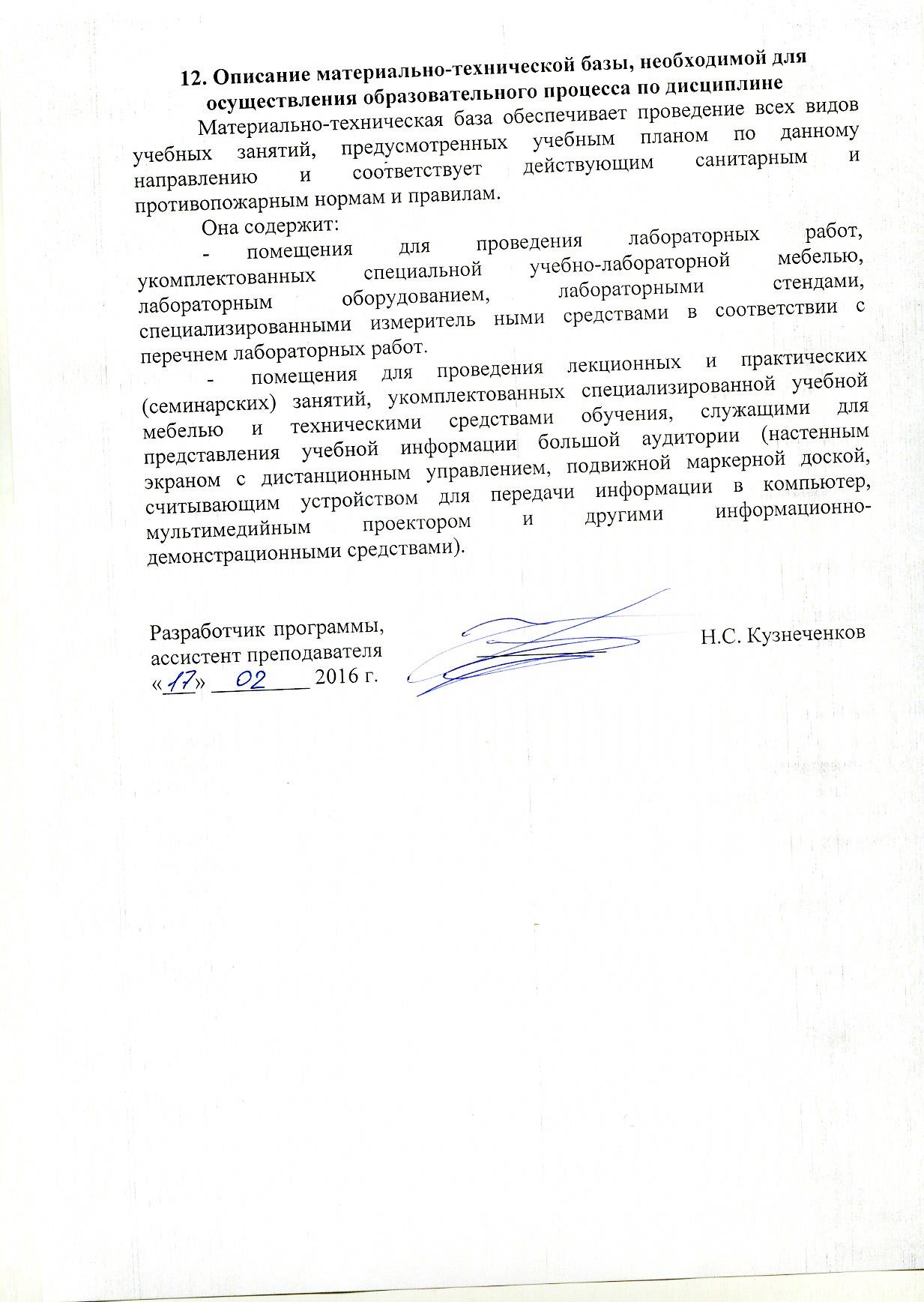 «23» ___11____ 2015 г.____________Н.С. Кузнеченков